DELHI PUBLIC SCHOOL, ELECTRONIC CITY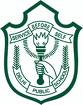 SUBJECT: Social StudiesNAME: __________________________					DATE: ______________________CLASS:  IV	SEC: ______							TOPIC:  Revision Worksheet 1I. Name the following: The main tributary of river Satluj                                            _______________________________Main occupation of the people of Lakshadweep                       _______________________________The state which is famous for yakshanda dance 		_______________________________ The popular festival of Odisha                                           	 _______________________________ Type of farming practiced in the hills                                       _______________________________                                              II. Fill in the blanks: ___________________ is the largest state and __________________ is the smallest state in India.The ____________________ hill ranges include the North Eastern states of India.Kashmiri men and women wear _____________________River Ganga originates from the ____________________ glacier of the HimalayasIII. Write short answer:Write the names of the seven sisters. In which part of India are they located?____________________________________________________________________________________________________________________________________________________________________________What are the main occupations of the people of Arunachal Pradesh?____________________________________________________________________________________IV. DefineAlluvium ________________________________________________________________________________________________________________________________________________________________________Lagoon ________________________________________________________________________________________________________________________________________________________________________Mark and Label the following on the map of India:Lakshadweep (b) Eastern Ghats (c) River Godavari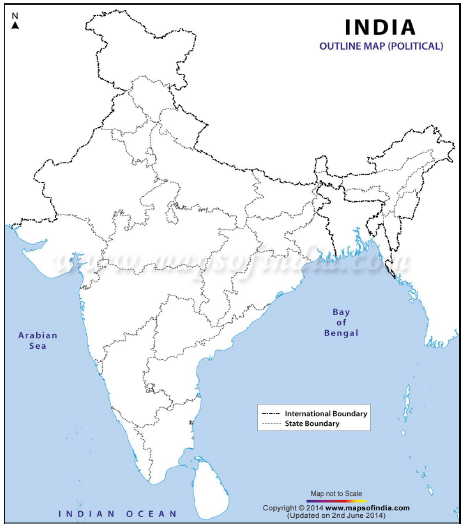 